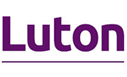 FIRE SAFETY IN HOUSES IN MULTIPLE OCCUPATIONFIRE SAFETY CHECKLIST FOR (insert address)For the purposes of a licence application, this checklist, must be completed and submitted together with your application.The landlord should retain a copy and the building checked on a regular basis using the checklist.The answer to all questions should be YES or NOT APPLICABLE (N/A). If the answer to any question is NO, steps should immediately be taken to rectify the deficiencies or review the fire safety checklist.NoteThis document does not constitute a Fire Risk AssessmentIn licensed HMOs, under the Regulatory Reform (Fire Safety) Order 2005, a suitable and sufficient written Fire Risk Assessment must be carried out by a competent person, this could be by, or on behalf of, the licensee/prospective licensee, and is required in order to establish and reduce both the risk of fire occurring and the risk to people in the event of fire.  – For more information, please follow this link: www.bedsfire.gov.uk Signature 	       Date 	Print Name 	GeneralYESNO  N/ACOMMENTSHave flammable and combustible materials been identified and minimised where possible?Is the system of controlling the amount of flammable substances and combustible materials operating effectively?Are all flammable substances and combustible materials stored safely?Are heating appliances fixed in position at a safe distance from any combustible materials and suitably guarded?Are all items of electrical equipment fitted with fuses of the correct rating?Have fire prevention measures been brought to the attention of residents?Are lengths of flexible cable and multi-point adapters kept to a minimum?Are cables run only where damage is unlikely and not under floor coverings or through doorways?Is the furniture upholstery made of fire resistant material?Are the premises free of accumulation of rubbish waste paper or other materials, which could catch fire or be set alight?Are there suitable facilities for the disposal of smoking materials?Have measures been taken to reduce the risk of arson?Are there suitable management procedures in place to ensure fire safety standards are maintained in the event of outside contractors working on the premises?Is there vehicular access to the premises for fire service vehicles?Means of EscapeYESNO  N/ACOMMENTSAre there sufficient exits for the number of people present?Do exits lead to a place of safety?Are all gangways and escape routes free from obstruction?Are all internal fire doors clearly labelled?Can all fire safety signs and fire exit notices be clearly seen?Are self-closing devices on fire doors in working order?Are exits clearly indicated where necessary and are all escape routes adequately lit?Where appropriate, do doors used for means of escape open in the direction of travel?Are there suitable procedures in place for the evacuation of disabled persons?Are all doors used for means of escape purposes available for use and can doors be easily and immediately opened without the use of a key?Are the floor surfaces on escape routes free from tripping and slipping hazards?Are all vents and service ducts etc suitably protected, where appropriate, to prevent the spread of fire, heat or smoke?Lighting 	YES     NO     N/A   COMMENTSYESNO  N/ACOMMENTSHas the need for Emergency Escape Lighting been considered?Are the premises occupied within normal daylight hours?Do members of the public regularly visit or have access to the premises?Is the emergency escape lighting (if fitted), in working order?Fire FightingYESNO  N/ACOMMENTSIs there sufficient fire fighting equipment of the correct type?Are portable fire extinguishers, fire blankets, etc, suitably located and available for use?Have the portable fire extinguishers been serviced within the last year?Is the fixed fire fighting installation in working order?Fire AlarmYESNO  N/ACOMMENTSIs the fire alarm system in full working order?Is the fire alarm tested weekly?Can the alarm be raised without anyone being placed at risk from fire?Are the fire alarm call points unobstructed and clearly visible or suitably indicated?Is the automatic fire detection system in working order?Fire Instructions/Emergency PlanYESNO  N/ACOMMENTSAre instructions on the actions to be taken in the event of fire clearly displayed through the premises?Have you conducted a fire risk assessment and recorded the findings?Have steps been taken to plan what actions everyone should take if a fire starts?Have these steps been brought to the attention of all residents?Has a procedure been established to review the fire risk assessment periodically?